Publicado en  el 07/10/2016 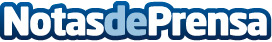 El turismo internacional aumenta y deja un gasto que supera los 162 millonesEl aumento del turismo internacional en la región permitió unos ingresos de más de 162,3 millones gracias a la ola de turistas extranjeros que llegaron a la zonaDatos de contacto:Nota de prensa publicada en: https://www.notasdeprensa.es/el-turismo-internacional-aumenta-y-deja-un Categorias: Nacional Viaje Murcia http://www.notasdeprensa.es